Week 4 Timetable This is the timetable the Year 5 will be working with; however, changes are sometimes necessary and will be explained during the online lessons.  Learning at Home YEAR 5             Monday 25th January – Friday 29th January 2021All the resources are also available on: ValleyPrimary.co.uk - Curriculum – Lockdown Home Learning –Year 5 - Spring Week 4  Year 5 Teachers welcome emailed copies of the Students Home Learning Learning at Home YEAR 5             Monday 25th January – Friday 29th January 2021All the resources are also available on: ValleyPrimary.co.uk - Curriculum – Lockdown Home Learning –Year 5 - Spring Week 4  Year 5 Teachers welcome emailed copies of the Students Home LearningReadingRead for 30 minutes a day. Answer the Bug   questions, using full sentences and punctuation. 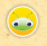 Remember to use evidence to back up your answer.Use your log in details for Bug Club and remember to complete the comprehension questions.Username: Childs first name Password Teal (followed by a number)School Code: AHX7EnglishTask 1: Romeo and Juliet, W4, L1, Love and HateIn today’s lesson we will start with a fun warm up game and then move on to look at the importance of masks at the feast. We will then briefly touch on ‘iambic pentameters’, before looking in detail at an extract from Romeo. After discussion and a brief look over the extract, which includes a translation, you will be set two tasks to complete. Activity 1 is a set of questions for you to answer based on the entire extract. Activity 2 requires you to illustrate a comic strip version of the Romeo and Tybalt’s experiences at the feast. Please use speech and thought bubbles and a description of each of your drawings in the boxes below the pictures. We have left it up to you to decide if you want to use the modern or original versions of the text.Task 2:  Romeo and Juliet, W4, L2, Holy LoveIn this session we will begin by looking at the religious background to the play and references within. You will take notes on the tweet sheet in the lesson if possible or you can return to this task afterwards. After this, we will look at an extract detailing the first time Romeo and Juliet come face to face. You will then be set the activity to write a thought bubble for each character explaining how you think they are now feeling. . Task 3:  Romeo and Juliet, W4, L3, The power of a nameIn this session we will see how Romeo searches for Juliet in order to speak further. We will read through the famous balcony scene and explore the language that Romeo uses to describe Juliet. At the end of today’s session your independent task will be to write a comparative piece describing the different reactions of both Romeo and Juliet (similar to the comparison piece we completed on Scrooge and Fred just before Christmas). . Task 4: Romeo and Juliet, W4, L4, The Proposal and an introduction to Friar LawrenceThis session will begin with a re-cap, considering how Romeo and Juliet felt in the last session. We will then read more of the balcony scene considering the language and context. After this, we will meet Friar Lawrence and find out a bit more about him and his encounter with Romeo. As a final task for the week, we’d like you to answer some questions about the exchange between Romeo and Friar Lawrence and then create a fact file about Friar Lawrence using what you have learnt from the PPT and extract.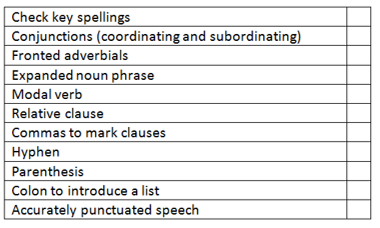 Task 5:     Reading Comprehension – The Man who loved the Mountain(Answers available on the Lockdown Home learning page)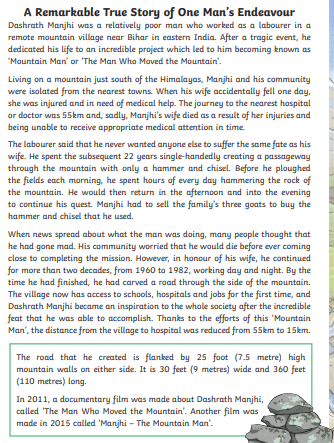 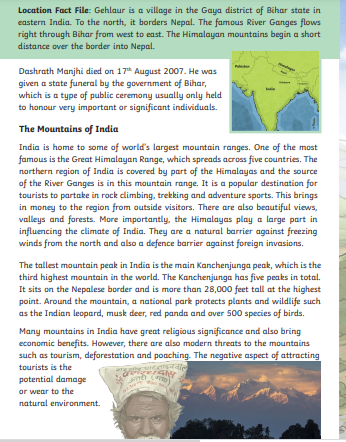 Write the answers in full sentences below.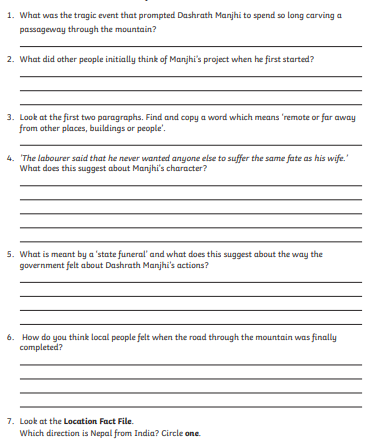 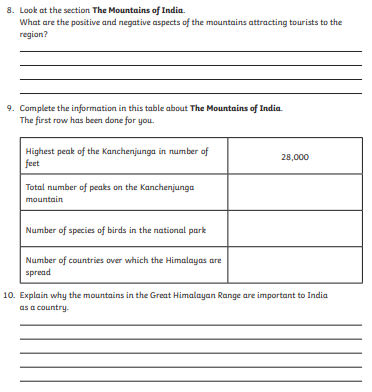 MathsIXL Multiplication D 1-25Division E1-17 Fractions S1-18 New topicMaths Frame (Practise daily this week in order to help with times table fluency)https://whiterosemaths.com/homelearning/year-6/week-5/The questions on the planning sheet are to be completed after the lessons. The resources on the home leaning page are optional should more practise be required.Math Group ALesson 1:  Can I identify, name and write equivalent fractions of a given fraction?   (PPT available)Look through the links below to get you startedhttps://www.bbc.co.uk/bitesize/articles/zb8wqp3#:~:text=Equivalent%20fractions%20are%20two%20or,add%20and%20subtract%20fractions.https://whiterosemaths.com/homelearning/year-6/week-8-number-fractions/TASK 1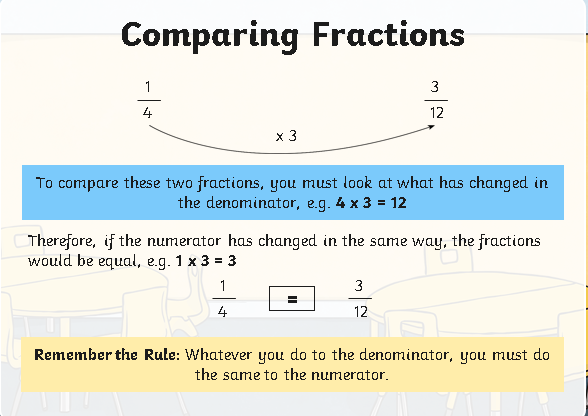 Find the missing numerator to write the equivalent fraction. Remember that you are only multiplying or dividing the numerator and denominator. Don't try to add or subtract, or you'll get the wrong answer!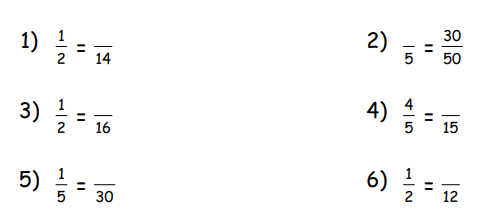 TASK 2:  Write 3 different equivalent fractions to each of the questions below. Remember to show your working out. Do you notice a pattern?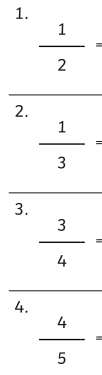 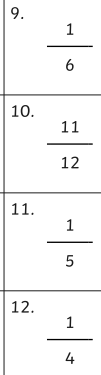  EXTENSION: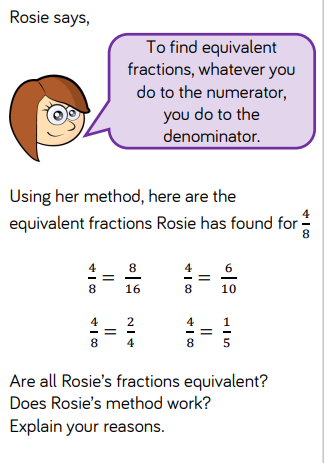 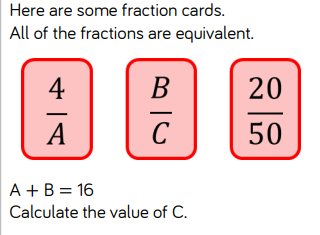 Lesson 2:  Can I recognise mixed numbers and improper fractions and convert from one form to the other?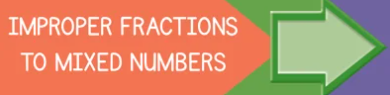 https://whiterosemaths.com/homelearning/year-6/week-8-number-fractions/Complete 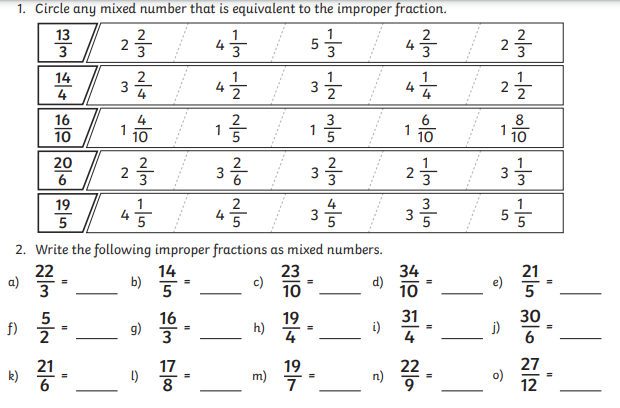 EXTENSION: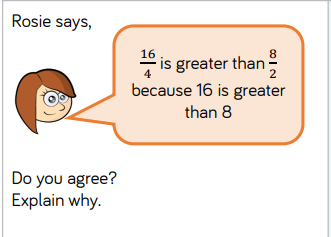 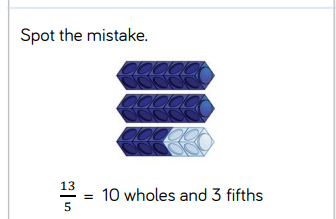 Lesson 3:  Can I compare and order fractions greater than 1? (PPT available)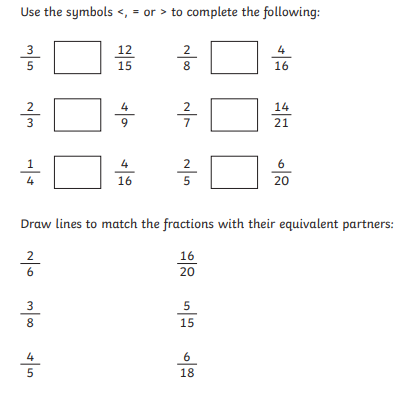 EXTENSION: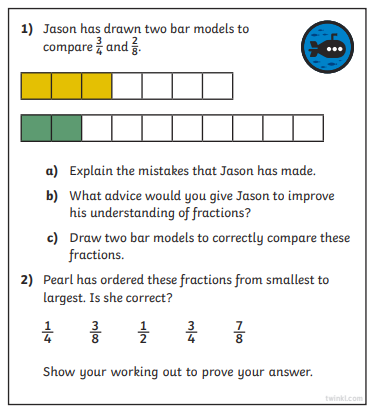 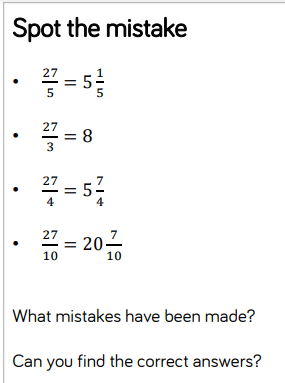 Lesson 4:  Can I add and subtract fractions with different denominators?  (Resources available)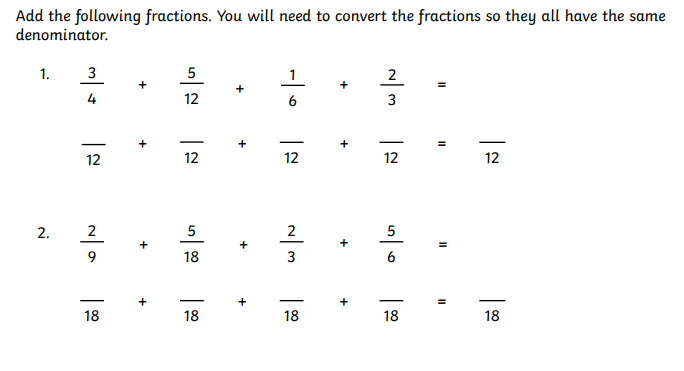 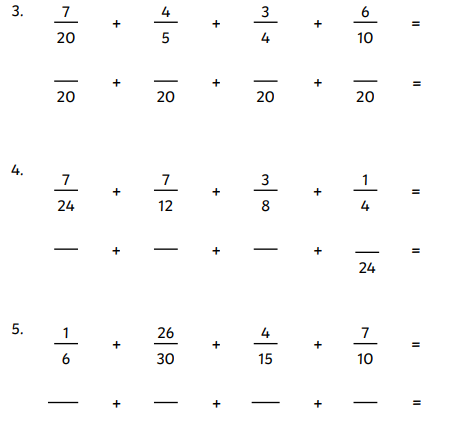 EXTENSION: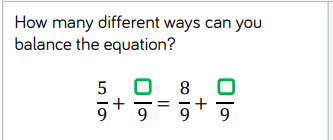 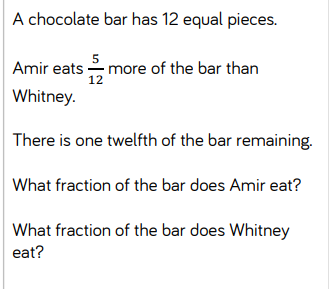 Lesson 5: Can I solve fraction word problems?(Resource available for extra practice)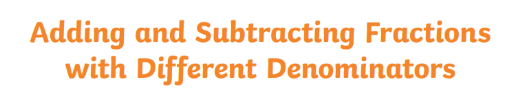 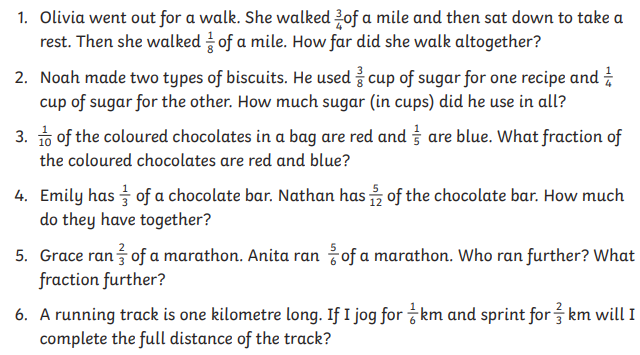 Maths Group BLesson 1:  Can I Identify, name and write equivalent fractions of a given fraction?https://whiterosemaths.com/homelearning/year-6/week-8-number-fractions/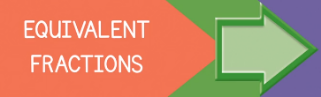 Complete the fractions to show their equivalent: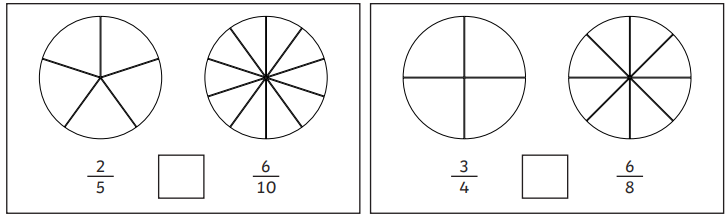 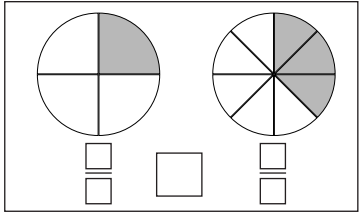 Colour in the fractions and from smallest to largest and fill in the boxes below.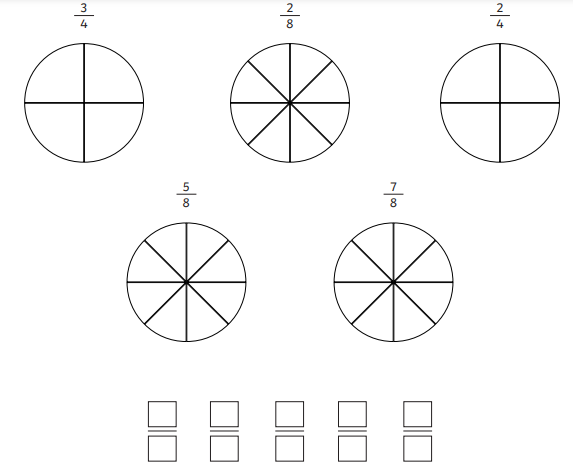 Compare these fractions. Use  and  signs to complete this question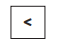 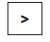 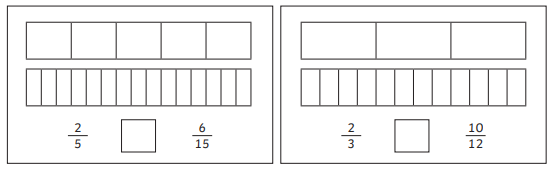 TASK 2:  Complete the fraction wall ready for Lesson 2 (resources)Lesson 2:  Can I compare fractions? (PPT available) 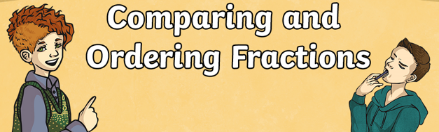 Remember: Whatever you do to the denominator you must also do to the numerator!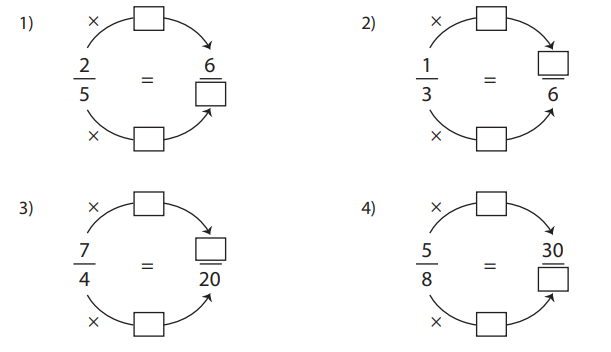 EXTENSION: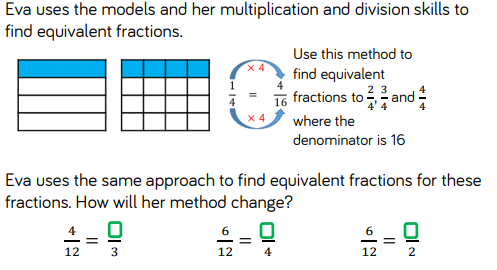 Lesson 3: Can I recognise mixed numbers and improper fractions and convert from one form to the other?https://whiterosemaths.com/homelearning/year-6/week-8-number-fractions/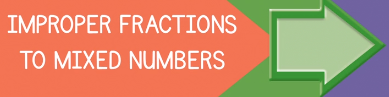 Complete the table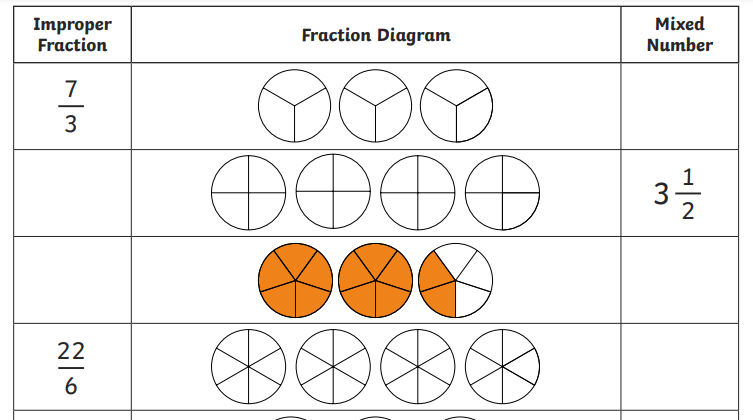 EXTENSION QUESTIONS: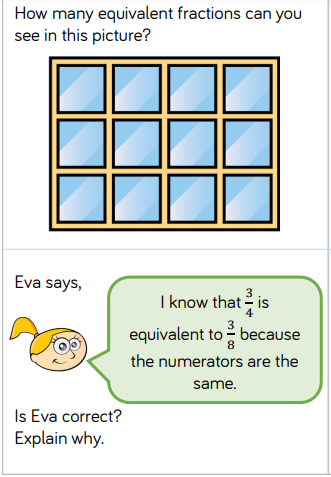 Lesson 4:  Can I add and subtract fractions? 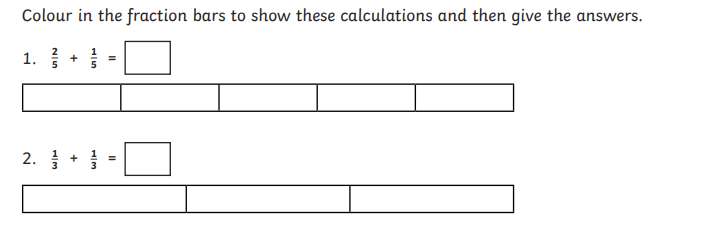 3.      .   4.5.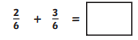 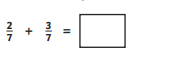 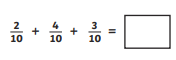 6.Remember to convert to a mixed fraction for the answer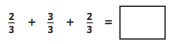 7.Subtract the fractions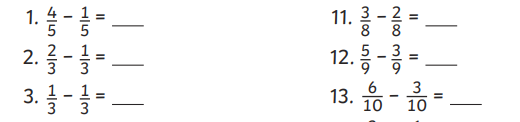 8.Subtract the fractions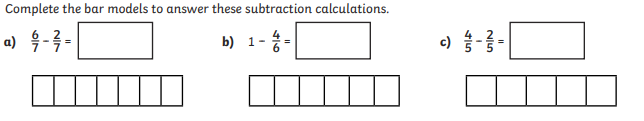 Lesson 5:   Can I add and subtract fractions with different denominators? (PPT available)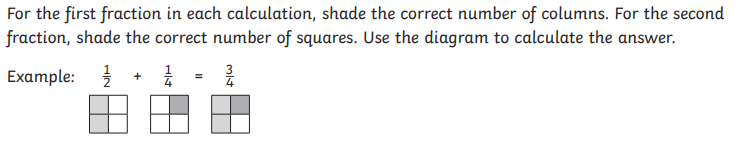 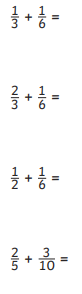 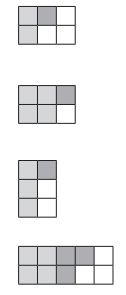 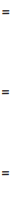 EXTENSION: Now try these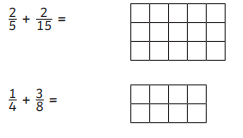 Spelling &GrammarPractise the Year 5 spelling rules:Spelling Rule 55 Word list – years 5 and 6 - a to av-https://spellingframe.co.uk/spelling-rule/5/Year-5-and-6ORPractise the Year 5/6 Spelling list in your Reading Journals - Look up the tricky words and put them into sentencesTopicHistoryLesson 1- Anglo-Saxon artefactsThis week we will be taking a closer look at some Anglo-Saxon artefacts. Activity 1- draw an Anglo- Saxon artefact and annotate your drawing with things you believe to be true about your artefact. You can use the Historian sheet to give yourself ideas on what to write about your artefact. Lesson 2- How do stories of the past change depending on whose telling the story?In this session we will look at a Viking timeline and find out about how they raided Anglo-Saxon England. You will then have 2 activities to complete. The first involves piecing together a Viking timeline. The second activity asks you to create interview questions and answers for a Viking, an Anglo-Saxon and a Christian monk to get their version of events on the Viking raids that occurred. We will then consider how stories of the past can differ depending on historical perspective.  DTCan I use research and develop design criteria to inform my design?Read the PPT  “Design” Use the worksheet to design your moving animal, explaining: Which part of the animal will move eg front legs back legs of a horse, whole body of a snake?Which cams (shapes from previous lesson) you will use to copy the movement of your chosen animalAdditional features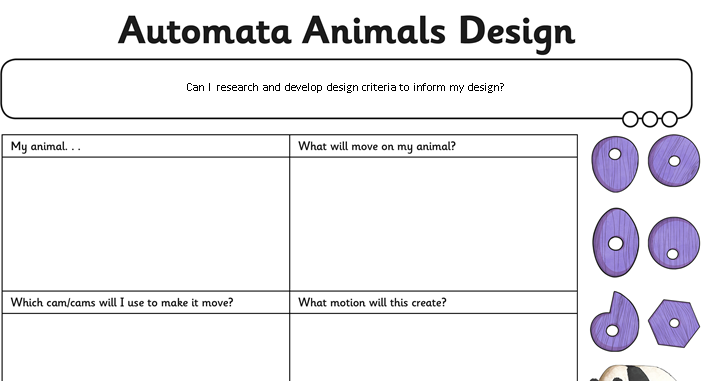 Do as much research as you can; use images, drawings and detailed explanations to show the movement of your chosen animalYour end design should look something like this....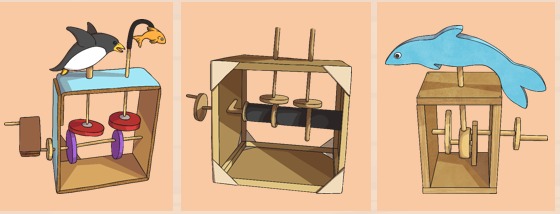 This Home learning is not due until 5th February which gives you enough time to really enjoy and design the most spectacular moving animal!   Please do not send this homework in until February 4th PE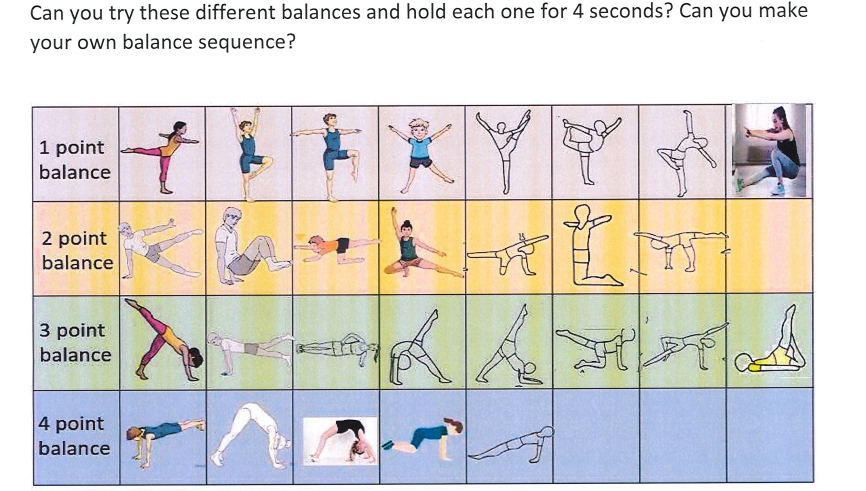 Topic(Science)Can I understand the term ‘Saturation’?Read the PPT saturationTask 1 – Recap the materials that dissolved and did not dissilve from the previous weekTask 2 – Investigate the term saturationYou will need salt, sugar, warm water (Please ask an adult to help you. USE WARM WATER FROM THE TAP ONLY) and a teaspoon.Task 3 – Show your findings using a bar chart (available in resources)GermanLink in to Arsenal Double Club: Birthdays - Arsenal Double Club Languages 
Listen to the short interview with Shkodran Mustafi (who by the way speaks 4 languages) Answer the three questions.Monday25th JanuaryTuesday26th JanuaryWednesday 27th JanuaryThursday 28st JanuaryFriday 29th January9am – 9.35Group 1 Maths Input 1 Can I Identify, name and write equivalent fractions of a given fraction?IXL/Maths Frame2 Can I recognise mixed numbers and improper fractions and convert from one form to the other?IXL/Maths Frame3 Can I compare and order fractions greater than 1?IXL/Maths Frame4 Can I add and subtract fractions with different denominators?IXL/Maths Frame5 Can I solve fraction word problems? IXL/Maths Frame 9.40- 10.15 Group 2 Maths input 1 Can I Identify, name and write equivalent fractions of a given fraction?IXL/Maths Frame2. Can I compare fractions?IXL/Maths Frame3 Can I recognise mixed numbers and improper fractions and convert from one form to the other?IXL/Maths Frame4 Can I add and subtract three fractions?IXL/Maths Frame5 Can I add and subtract fraction with different denominators?IXL/Maths Frame11am-11.35 Group A English input1Romeo and JulietLove and Hate2 Romeo and Juliet -Holy Love3Romeo and Juliet- The power of a name4Romeo and Juliet-. The proposal and an introduction to Friar Lawrence5Reading Comprehension -The Man who loved the Mountains11.40-12.15Group B English Input 1Romeo and Juliet – Love and Hate2Romeo and Juliet –Holy Love3Romeo and Juliet-  The power of a name4Romeo and Juliet- The proposal and an introduction to Friar Lawrence5. Reading Comprehension The Man who loved the Mountains2.00-2.40 IPC Input for allGerman BirthdaysPEBalancesIPC 1Anglo-Saxon ArtefactsIPC 2How do stories from the past change based on historical perspective?Science Can I understand the term saturation?Can I investigate the term saturate?DTCan I use research and develop design criteria to inform my design? (Part 1)